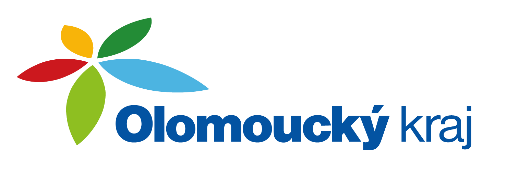 Program:Kontrola usnesení z minulého zasedání, schválení programu zasedáníInformace z jednání orgánů krajeInformace k vyhlašovaným dotačním programům z rozpočtu Olomouckého kraje na rok 2024Projekty s dotací EU v oblasti regionálního rozvojeIniciace témat do plánu jednání na rok 2024RůznéZápis:Kontrola usnesení z minulého zasedání, schválení programu zasedáníZasedání zahájil předseda Výboru Mgr. Roman Šťastný, přivítal členy Výboru. Po přivítání členů kostatoval, že Výbor je s ohledem na přítomnost nadpoloviční většiny členů usnášeníschopný. Dále uvedl, že členům byla předem zaslána pozvánka s programem zasedání a podkladové materiály. Následně vyzval členy k případným připomínkám či doplnění programu. V programu byl doplněn bod č. 6 Zvýšení členského příspěvku Euroregion Praděd. Byl schválen upravený program jednání:Kontrola usnesení z minulého zasedání, schválení programu zasedáníInformace z jednání orgánů krajeInformace k vyhlašovaným dotačním programům z rozpočtu Olomouckého kraje na rok 2024Projekty s dotací EU v oblasti regionálního rozvojeIniciace témat do plánu jednání na rok 2024Zvýšení členského příspěvku Euroregionu PradědRůznéResortní náměstek Ing. Šafařík, MBA také přivítal členy Výboru.Na zasedání Výboru dne 6. 9. 2023 bylo přijato následující usnesení, ke kterým byly podány informace o plnění:   UVR/15/3/2023 Individuální dotace v oblasti strategického rozvojeinformace o žádostech předložených jako mimořádné dotace z rozpočtu Olomouckého kraje na základě žádosti o poskytnutí individuální dotace z rozpočtu Olomouckého krajedoporučuje Zastupitelstvu Olomouckého kraje nevyhovět žádosti o poskytnutí individuální dotace z rozpočtu Olomouckého kraje žadateli Nextbike Czech Republic s. r. o., IČO 07389108, Libušina 101, 779 00 Olomouc, na podporu bikesharingu ve výši 1 400 000 Kč a obci Čelechovice, IČO: 00636185, Čelechovice 38, 751 03 na „zrychlení internetového připojení“ ve výši 200 000 KčVýsledek:Zastupitelstvo Olomouckého kraje dne 18. 9. 2023 usnesením č. UZ/16/77/2023: Rozhodlo o poskytnutí individuální dotace z rozpočtu Olomouckého kraje žadateli TJ Sokol Hustopeče nad Bečvou,z.s., IČO: 61985473, Školní 153, 753 66 Hustopeče nad Bečvou, na „rekonstrukci sokolovny TJ Sokol Hustopeče nad Bečvou“ ve výši 500 000 Kč.Nevyhovuje žádostem o poskytnutí dotace z rozpočtu Olomouckého kraje žadateli nextbike Czech Republic s.r.o., IČO: 07389108, Libušina 101, 779 00 Olomouc, na podporu bikesharingu ve výši 1 400 000 Kč a obci Čelechovice, IČO: 00636185, Čelechovice 38, 751 03, na „zrychlení internetového připojení“ ve výši 200 000 Kč.Rozhodlo o uzavření veřejnoprávní smlouvy o poskytnutí dotace z rozpočtu Olomouckého kraje dle bodu 1 usnesení, ve znění dle vzorových veřejnoprávních smluv schválených na zasedání Zastupitelstva Olomouckého kraj dne 12. 12. 2022 usnesením č. UZ/12/19/2022.Informace z jednání orgánů krajeIng. Novotná představila materiály projednané Radou Olomouckého kraje a Zastupitelstvem Olomouckého kraje, které byly předloženy Odborem strategického rozvoje kraje KÚOK, a to za období od zasedání Výboru od 6. 9. 2023 do 1. 11. 2023.Přehled materiálů OSR předkládaných do ROK a ZOK je přílohou č. 1 zápisu.Informace k vyhlašovaným dotačním programům z rozpočtu Olomouckého kraje    na rok 2024 Ing. Marta Novotná informovala, že v rámci tohoto bodu programu byl členům připraven přehled všech dotačních programů Olomouckého kraje, které budou krajskou samosprávou vyhlášeny v příštím roce. Jedná se o materiál, který byl projednáván na Zastupitelstvu Olomouckého kraje dne 18. 9. 2023. Seznam dotačních programů z rozpočtu Olomouckého kraje na rok 2024 byl sestaven politickými garanty jednotlivých dotačních oblastí a byl projednán a doporučen ZOK schválit na schůzi ROK dne 28. 8. 2023. Specifikace podmínek na dané dotační programy se aktuálně rozpracovává do Pravidel, které budou schvalovány ve většině případů již v prosincovém ZOK a následně budou programy vyhlášeny.V seznamu předpokládaných dotačních programů Olomouckého kraje pro rok 2024 nedochází k žádné redukci dotačních titulů, naopak jsou do soupisu k vyhlášení zařazeny všechny krajské granty schvalované v průběhu letošního roku, vrací se subvence vyhlašované před rokem 2020, a navíc je plánován zcela nový dotační program v sociální oblasti.	Informace k novým dotačním titulům:Podpora infrastruktury sociálních služeb na území OK – nový dotační titul, který byl naposledy vyhlašován pro r. 2020. Účelem je subvence projektů investičního charakteru do infrastruktury sociálních služeb za účelem zvyšování kvality materiálně-technických podmínek pro jejich poskytování. Podpora kinematografie – tento grant byl naposledy vyhlašován pro r. 2020. Cílem v „pocovidovém“ období je motivace filmařů k využití území turistických oblastí Jeseníky a Střední Morava k natáčení v regionech, prezentace turistických oblastí, budování značky Olomouckého kraje jako regionu přátelskému k filmové produkci a podpora místní ekonomiky.Dotační program na podporu dluhového poradenství v OK – zcela nový dotační program, jehož účelem je podpora poskytovatelů sociálních služeb zajišťujících dluhové poradenství a optimalizace a zvýšení kvality dluhového poradenství na území OK.  Tabulka s přehledem dotačních programů z rozpočtu Olomouckého kraje na rok 2024 je přílohou č. 3 zápisu.Seznam dotačních programů z rozpočtu Olomouckého kraje na rok 2024 je přílohou č. 3 zápisu.Výstupy z diskuze:Pan náměstek Ing. Jan Šafařík vyzval členy Výboru o podporu navýšení alokace POV 2024 o 10%, na částku 58 mil. Kč. V rámci diskuze členové paní Ing. Lenka Jüngling, Bc. Jiří Vogel a Ing. Lebedová vyjádřily souhlas a podporu návrhu usnesení doporučit ZOK schválit navýšení alokace POV 2024 pro projednání rozpočtu na rok 2024. Ostatní členové souhlasili s navýšením alokace pro dotace malých obcí. Pan Ing. Miroslav Kocián doplnil, že je důležité rovněž ulehčit proces podání žádosti o dotace a podpořil by rozdělení finančních prostředků raději prostřednictvím MASek. Na závěr předseda Výboru Mgr. Šťastný vznesl návrh usnesení, kdy Výbor RR doporučuje ZOK dne 11. 12. 2023 schválit navýšení alokace POV na rok 2024 na částku 58 mil. Kč. Při hlasování bylo 15 členů PRO a 1 se zdržel hlasování.Projekty s dotací EU v oblasti regionálního rozvojeS prezentací vystoupila Ing. Novotná, vedoucí oddělení regionálního rozvoje, která podala informace k aktuálně realizovaným projektům s dotací Evropské unie v oblasti regionálního rozvoje. Jedná se o systémové projekty, realizované ve všech krajích ČR, s cílem pomáhat řídícím orgánům EU dotací (ministerstvům) zajistit úspěšné čerpání EU fondů v regionech. Nejprve představila projekt v OP Technická pomoc – Regionální partnerství v programovém období EU 2014 – 20. Cílem je zajistit činnosti tzv. Regionální stále konference pro území Olomouckého kraje, tedy jednání RSK OK a jejích pracovních skupin (Vzdělávání, Sociální oblast, Zaměstnanost), zpracování Regionálních akčních plánů s prioritními projekty pro čerpání regionálních obálek, zajištění informovanosti území o připravovaných výzvách, zpracování intervenčních studií pro hospodářsky slabá a ohrožená ORP. Dále informovala o harmonogramu, rozpočtu a aktuálních výstupech. Od 1.1.2024 bude zahájen další projekt „Regionální partnerství v |Olomouckém kraji“, z OPTP 2021-2027 a v lednu bude předložen do výzvy OPTP. Realizace bude zahájena od 1.1.2024. Aktivity a činnosti budou navazovat na předcházející projekty podpořené z OP Technická pomoc 2014 – 2020, projektový tým je tvořen 3 pracovníky oddělení regionálního rozvoje.V další části prezentace se věnovala představení projektu v OP Přeshraniční spolupráce ČR-Polsko. Cílem je zajistit činnosti regionálního subjektu, poskytovat individuální konzultace a konzultační dny pro žadatele, zajistit publicitu a propagaci programu na území Olomouckého kraje, síťování partnerů z česko-polských regionů. Věnovala se také harmonogramu, rozpočtu. Aktuálně organizujeme semináře pro žadatele dne 8.11.2023 ve Zlatých Horách. Od 1.1.2024 bude činnost regionálního subjektu financována na základě Veřejnoprávní smlouvy o plnění úkolů při naplňování činnosti regionálního subjektu Programu Interreg Česko-Polsko 2021-2027 mezi krajem a MMR ČR.Následně představila projekt Smart Akcelerátor Olomouckého kraje III v rámci Operačního programu Jan Amos Komenský na rok 2023 - 2026 který se realizuje v partnerství s Inovačním centrem Olomouckého kraje (ICOK), kdy většina odborných aktivit je zajišťována týmem ICOK.  Cílem projektu je podpora rozvoje inovačního prostředí v kraji s využitím RIS3 strategie Olomouckého kraje, a to například podpora zajištění fungujícího inovačního ekosystému, spolupráce aktérů inovačního prostředí, podpora využití výsledků výzkumu v aplikační sféře, podpora inovační výkonnosti firem, podpora podnikán. V rámci projektu SA OK III je od 1. 9. 2023 podporován rozvoj konceptu Smart region Olomoucký kraj. Závěr prezentace byl věnován Krajskému akčnímu plánu rozvoje vzdělávání Olomouckého kraje III, jehož cílem je přispět ke zlepšení řízení škol a školských zařízení, přenést systémové změny Strategie 2023+ ve vzdělávání do území a na úroveň jednotlivých škol, pokračovat v nastavěném systému akčního plánování. Přednášející informovala o období realizace projektu, celkových způsobilých výdajích projektu a cílové skupině projektu, kterou jsou především pedagogičtí pracovníci škol a školských zařízení, ale i rodiče dětí a žáků. V roce 2022 byla zpracována analýza potřeb území, prioritizace potřeb, souhrnný rámec pro investice SŠ a VOŠ, připravují se podklady pro akční plány na rok 2023, 2024, 2025. V roce 2023 jsou organizovány workshopy, tematická setkání a zpracována evaluace aktivit projektu.U všech projektů byly představeny komunikační kanály a odkazy na bližší informace o aktivitách projektů.Prezentace je přílohou č. 4 zápisu.Iniciace témat do plánu jednání na rok 2024Ing. Marta Novotná uvedla návrh termínů konání Výborů v příštím roce 2024.Termíny zasedání Výborů, vždy první středu v měsíci, a to od 13:00 hodin.Předseda Mgr. Šťastný vyzval členy k zasílání návrhů témat jednání v roce 2024.Návrh témat na zaměření činnosti Výboru pro regionální rozvoj Zastupitelstva Olomouckého kraje v roce 2024: Strategie rozvoje územního obvodu Olomouckého kraje – vyhodnocení za rok 2023 a plnění monitorovacích indikátorů pro hodnocení strategie Informace k vyhlašovaným dotačním programům z rozpočtu Olomouckého kraje na rok 2024Aktuální informace z oblasti územního plánováníAktivity pro podporu podnikání a investic v roce 2024 Projekty s dotací EU v oblasti regionálního rozvojeZvýšení členského příspěvku Euroregionu PradědIng. Marta Novotná představila členům Výboru připravený materiál do Zastupitelstva dne 11.12.2023, který obsahuje žádost o navýšení členského příspěvku Euroregionu Praděd a uzavření Dodatku č. 2 ke Smlouvě o přidruženém členství.Rada Olomouckého kraje doporučila svým usnesením UR/93/55/2023 ze dne 23. 10. 2023 Zastupitelstvu Olomouckého kraje schválit navýšení členského příspěvku ER Praděd ze 400 000 Kč na částku 520 000 Kč, a zároveň doporučila ZOK schválit uzavření Dodatku č. 2 ke Smlouvě o přidruženém členství. Jedná se o navýšení členského příspěvku o 30%. Obdobné uzavření dodatku s Euroregionem Glacensis bylo schváleno usnesením Zastupitelstva Olomouckého kraje č. UZ/16/71/2023 ze dne 18. 9. 2023.RůznéIng. Novotná sdělila, že další zasedání Výboru je naplánováno na 7. 2. 2024 od 13:00 místnost bude ještě upřesněna.Mgr. Roman Šťastný také vyzval členy, aby se na něho, případně na pana náměstka obraceli s tématy, které chtějí projednat na Výboru v příštím roce. Pan náměstek Ing. Jan Šafařík poděkoval všem za spolupráci.V Olomouci dne 1.11. 2023……………………………….Mgr. Roman Šťastnýpředseda VýboruPřílohy: 	Příloha č. 1 – Informace z jednání orgánů krajePříloha č. 2 – Informace k vyhlašovaným dotačním programům z rozpočtu Olomouckého  kraje na rok 2024Příloha č. 3 – Seznam dotačních programů z rozpočtu Olomouckého kraje na rok 2024Příloha č. 4 – Projekty s dotací EU v oblasti regionálního rozvojeZápis č. 16ze zasedání Výboru pro regionální rozvojZastupitelstva Olomouckého krajeze dne 1. 11. 2023Zápis č. 16ze zasedání Výboru pro regionální rozvojZastupitelstva Olomouckého krajeze dne 1. 11. 2023Zápis č. 16ze zasedání Výboru pro regionální rozvojZastupitelstva Olomouckého krajeze dne 1. 11. 2023Zápis č. 16ze zasedání Výboru pro regionální rozvojZastupitelstva Olomouckého krajeze dne 1. 11. 2023Přítomni:Přítomni:Nepřítomni: Nepřítomni: Blišťanová Zdeňka, Mgr. Bc.Čech MartinHons Martin, Ing.Jüngling Lenka, Ing.Kocián Miroslav, Ing.Kouba Petr, Mgr.Kryl VáclavLebedová Eva, Mgr. Ph.D.Lužný Ivo, Ing.Procházka Michal, Ing.Rakušan MilanRoubínek Pavel, Mgr.Stawaritschová Jarmila, Bc.Šťastný Roman, Mgr. Vlazlo TomášVogel Jiří, Bc.Zatloukal Ivo, Ing.Blišťanová Zdeňka, Mgr. Bc.Čech MartinHons Martin, Ing.Jüngling Lenka, Ing.Kocián Miroslav, Ing.Kouba Petr, Mgr.Kryl VáclavLebedová Eva, Mgr. Ph.D.Lužný Ivo, Ing.Procházka Michal, Ing.Rakušan MilanRoubínek Pavel, Mgr.Stawaritschová Jarmila, Bc.Šťastný Roman, Mgr. Vlazlo TomášVogel Jiří, Bc.Zatloukal Ivo, Ing.Sršeň Radim, Ing., Ph.DOmluveni: Vitonský DanielDosoudil Radek, Ing.Kopecký František, Mgr.Sršeň Radim, Ing., Ph.DOmluveni: Vitonský DanielDosoudil Radek, Ing.Kopecký František, Mgr.Tajemník: Tajemník: Novotná Marta, Ing.Novotná Marta, Ing.Garant za Radu Olomouckého kraje:Šafařík Jan, Ing., MBAGarant za Radu Olomouckého kraje:Šafařík Jan, Ing., MBAPořadí zasedání V-RRDatum17.7. 2. 202418.3. 4. 202419.5. 6. 202420.4. 9. 2024